.Intro: 32 Count Intro (start on vocals)Tag: End wall 3 facing 12 Restarts: Wall 2 & Wall 7 after 16 counts - (both facing 6)[1-8&]: BACK, BACK, ¼ L SIDE (&), CROSS, SIDE (&), BEHIND, SIDE (&), CROSS ROCK, RECOVER, ¼ R FWD (&), FWD L FULL SPIRAL R, RUN, RUN (&) (12.00)[9-16&]: FWD COASTER, CROSS, BACK (&), 3/8 L FWD, FWD R (&), PIVOT ½ L, FWD R, ½ R BACK L, ½ R FWD R (&), ½ R BACK L, ½ R FWD R (&) (1.30)**Restart here wall 2 & wall 7 both facing 6 - Simply straighten your spin to 6 on these walls[17-25]: 1/8 R INTO L NIGHTCLUB, SIDE, BEHIND, ¼ R FWD R (&), FWD L, PIVOT ¼ R (&), CROSS,SIDE(&), BACK SWEEP, SAILOR STEP[26-32]: BEHIND, SIDE (&), CROSS ROCK, RECOVER, ¼ L FWD L (&), SYNCOPATED ROCKING CHAIR, FWD R, PIVOT ½ L, ½ L BACK R (&)** Tag end wall 3 facing 12 - Reverse Rocking Chair**RESTARTS: END WALL 2 & WALL 7 FACING 6 - Straighten your spin to face 6 and start the dance againTAG: END WALL 3 REVERSE ROCKING CHAIRENDING: Dance to the end of wall 10 (facing 12) and step back on L to finish.We hope you enjoy this beautiful song and think about those who are your own chosen familyLast Update - 6 May 2021Chosen Family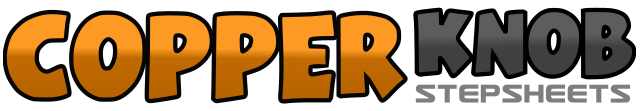 .......Count:32Wall:2Level:Intermediate.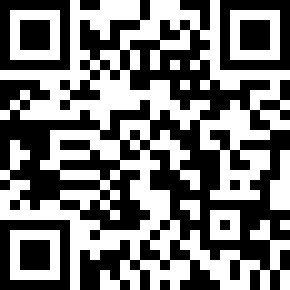 Choreographer:Alison Johnstone (AUS) & Joshua Talbot (AUS) - May 2021Alison Johnstone (AUS) & Joshua Talbot (AUS) - May 2021Alison Johnstone (AUS) & Joshua Talbot (AUS) - May 2021Alison Johnstone (AUS) & Joshua Talbot (AUS) - May 2021Alison Johnstone (AUS) & Joshua Talbot (AUS) - May 2021.Music:Chosen Family - Rina Sawayama & Elton JohnChosen Family - Rina Sawayama & Elton JohnChosen Family - Rina Sawayama & Elton JohnChosen Family - Rina Sawayama & Elton JohnChosen Family - Rina Sawayama & Elton John........1 2&Step back L, Step back R, ¼ turn over L stepping L side (&) (9.00)3&4&Cross R over L, Step L side (&), Step R behind L, Step L side5 6&Cross rock R over L, Recover L, ¼ turn over R stepping R forward (12.00)7 8&Step forward L making a full spiral turn over R, Run forward R, Run forward L (&)1& 2Step forward R, Step L together (&), Long step back on R3& 4Cross L in front of R, Step Back R, 3/8 over L stepping forward L (7.30)&5 6Step forward R (&), Pivot ½ over L, Step forward R (1.30)7&½ turn over R stepping back L, ½ turn over R stepping forward R,8&½ turn over R stepping back L, ½ turn over R stepping forward R,1 2&1/8 turn over R stepping L side, Step R behind, Cross L over R (&) (Nightclub Basic) (3.00)3 4&Step R side, Step L behind R, ¼ turn over R stepping R forward (&) (6.00)5&6&Step forward L, Pivot ¼ over R (&) Cross L over R, Step R side (&) (9.00)7Step Back L sweeping R front to back8&1Step R behind L, Step L side (&), Step R side (Sailor Step)2&3Step L behind R, Step R side (&), Cross rock L over R4&Recover R, ¼ turn over L stepping forward on L (&) (6.00)5&6&Rock forward R, Recover L (&), Rock Back R, Recover L (&)7 8&Step forward on R, Pivot ½ over L, ½ turn over L stepping back on R (&)1 2 3 4Rock back on L, Recover R, Rock forward on L, Recover R